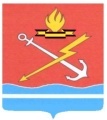 АДМИНИСТРАЦИЯ МУНИЦИПАЛЬНОГО ОБРАЗОВАНИЯ «КИРОВСК» КИРОВСКОГО МУНИЦИПАЛЬНОГО РАЙОНА ЛЕНИНГРАДСКОЙ ОБЛАСТИП О С Т А Н О В Л Е Н И Еот 30 декабря 2020 года № 1033Об утверждении порядка определения объема и условий предоставления из бюджета муниципального образования «Кировск» Кировского муниципального района Ленинградской области субсидий муниципальным бюджетным и автономным учреждениям на иные цели В соответствии с пунктом 1 статьи 78.1 Бюджетного кодекса Российской Федерации:1. Утвердить Порядок определения объема и условий предоставления из бюджета муниципального образования «Кировск» Кировского муниципального района Ленинградской области субсидий муниципальным бюджетным и автономным учреждениям муниципального образования «Кировск» Кировского муниципального района Ленинградской области на иные цели согласно приложению 1 к настоящему постановлению.2. Утвердить форму Соглашения о порядке и условиях предоставления субсидии из бюджета муниципального образования «Кировск» Кировского муниципального района Ленинградской области муниципальным бюджетным и автономным учреждениям Кировского муниципального района Ленинградской области на иные цели согласно приложению 2 к настоящему постановлению.3. Контроль за исполнением настоящего постановления оставляю за собой.5. Настоящее постановление вступает в силу со дня его официального опубликования.Глава администрации                                                             О.Н.Кротова                                                    Утвержден постановлением администрации муниципального образования «Кировск» Кировского муниципального районаЛенинградской областиот 30 декабря 2020 года № 1033                                         (Приложение 1)Порядок определения объема и условий предоставления из бюджета муниципального образования «Кировск» Кировского муниципального района Ленинградской области субсидий муниципальным бюджетным и автономным учреждениям муниципального образования «Кировск» Кировского муниципального района Ленинградской области на иные цели 1. Настоящий Порядок разработан в соответствии с пунктом 1 статьи 78.1 Бюджетного кодекса Российской Федерации и устанавливает порядок определения объема и условий предоставления из бюджета муниципального образования «Кировск» Кировского муниципального района Ленинградской области (далее – бюджет МО «Кировск») субсидий муниципальным бюджетным и автономным учреждениям Кировского муниципального района Ленинградской области (далее - учреждения) на цели, не связанные с финансовым обеспечением выполнения муниципального задания на оказание муниципальных услуг (выполнение работ) и с осуществлением бюджетных инвестиций в объекты муниципальной собственности (далее - субсидии на иные цели, субсидии).2. Субсидии на иные цели предоставляются учреждениям в целях реализации мероприятий, предусмотренных муниципальными программами, либо в рамках непрограммных расходов бюджета МО «Кировск» и не относящихся к финансовому обеспечению выполнения муниципального задания и к осуществлению бюджетных инвестиций в объекты муниципальной собственности, в том числе:2.1. приобретение основных средств, не являющихся объектами недвижимости;2.2. проведение работ по капитальному ремонту (ремонту) объектов недвижимости, используемых учреждением для обеспечения целей деятельности;2.3.  осуществление работ по разработке проектной документации для проведения капитального ремонта (ремонта) объектов недвижимости, используемых учреждением для обеспечения целей деятельности, а также на проведение государственной или негосударственной экспертизы такой проектной документации и (или) проведение проверки сметной стоимости проведения капитального ремонта (ремонта);2.4.  затраты на обеспечение условий софинансирования расходов по реализации мероприятий федеральных, государственных программ;2.5.  затраты на реализацию мероприятий в рамках муниципальных программ, не учитываемые в нормативных затратах на оказание муниципальных услуг (выполнение работ);2.6. затраты на обеспечение финансирования учреждений за счет средств резервного фонда администрации Кировского муниципального района Ленинградской области;2.7. иные расходы, не относящиеся к бюджетным инвестициям и не включаемым  в субсидии на возмещение нормативных затрат при оказании ими в соответствии с муниципальным заданием муниципальных услуг.3. Перечень субсидий на иные цели на финансовый год утверждается главным распорядителем средств бюджета МО «Кировск», осуществляющего функции и полномочия учредителя учреждений (далее - ГРБС), по форме утвержденной настоящим постановлением.4. Субсидии на иные цели предоставляются учреждениям при условии заключения соглашения о предоставлении субсидии между ГРБС и учреждением (далее - соглашение), в котором предусматриваются:целевое назначение, объем субсидии;основания и условия изменения объема субсидии;сроки выполнения мероприятий, источником финансового обеспечения которых является субсидия;порядок и сроки перечисления субсидии;обязательства учреждения по целевому использованию субсидии;обязательства учреждения по возврату субсидии, использованной не по целевому назначению;порядок и условия расторжения соглашения, внесения в него изменений и дополнений;право ГРБС, органа муниципального финансового контроля на проведение проверок соблюдения учреждением условий, установленных настоящим Порядком и заключенным соглашением;порядок возврата сумм, использованных учреждением, в случае установления по итогам проверок, проведенных ГРБС, а также органами муниципального финансового контроля, факта нарушения целей и условий предоставления субсидии, определенных настоящим Порядком и заключенным соглашением;порядок и сроки представления отчетности об осуществлении расходов, источником финансового обеспечения которых являются субсидии;ответственность за несоблюдение учреждением условий соглашения;иные права и обязанности сторон соглашения и порядок их взаимодействия при реализации соглашения.5. Субсидии на иные цели предоставляются в соответствии со сводной бюджетной росписью бюджета МО «Кировск» в пределах бюджетных ассигнований и лимитов бюджетных обязательств, утвержденных ГРБС.6. Объем субсидий на иные цели  определяется администрацией  МО «Кировск» Кировского муниципального района Ленинградской области осуществляющими функции и полномочия учредителя бюджетного или автономного учреждения (далее - учредитель), в соответствии с решением совета депутатов  Кировского муниципального района Ленинградской области и (или) иным  муниципальным правовым актом администрации Кировского муниципального района Ленинградской области.  Финансово-экономическое обоснование объема субсидии на иные цели должно содержать:- обоснования заявленных сумм по направлениям, установленным в пункте 2 настоящего Порядка;- обоснование необходимости приобретения основного средства и информацию о стоимости планируемых к приобретению учреждением основных средств и (или) материальных запасов (с указанием технических характеристик), подтверждаемую прайс – листами (коммерческими предложениями) поставщиков;- информацию о стоимости работ по разработке проектно-сметной документации, о стоимости работ по проведению государственной экспертизы проектно – сметной документации, о сроках и стоимости работ по капитальному ремонту (ремонту) имущества учреждения, подтверждаемую предварительными сметами расходов;- информацию об объемах средств, предусмотренных учреждению на реализацию мероприятий муниципальной программы;- иную информацию, документально подтверждающую потребность учреждений в осуществлении расходов.7. Объем субсидий на осуществление работ на проведение капитального ремонта (ремонта) объектов недвижимости, используемых учреждением для обеспечения целей деятельности и (или) проведение проверки сметной стоимости проведения капитального ремонта (ремонта) определяется на основании представленных учреждением документов с учетом наличия правоустанавливающих документов на объекты недвижимости, в которых планируется проведение работ по капитальному ремонту (ремонту):заявки (обращения) ГРБС с описанием технического состояния каждого объекта недвижимости, в котором планируется проведение работ по капитальному ремонту (ремонту), и обоснованием объема планируемых расходов;копии положительного  заключения (согласования) о проверке сметной стоимости объекта по результатам проведения проверки сметной стоимости, выданного организацией, имеющей допуск на проверку сметной документации, выданный саморегулируемой организацией.8. Перечисление субсидий осуществляется финансовым управлением администрации муниципального образования «Кировск» Кировского муниципального района Ленинградской области на основании согласованной главой администрации заявки учреждения на расход на лицевые счета учреждений для учета операций со средствами, поступающими учреждениям, в соответствии с действующим законодательством Российской Федерации.9. Санкционирование оплаты денежных обязательств, источником финансового обеспечения которых являются субсидии (в том числе их остатки на начало текущего года), осуществляется в порядке, установленном правовым актами администрации МО «Кировск».10. Не использованные на конец текущего финансового года остатки субсидий на иные цели подлежат возврату в бюджет МО «Кировск» в соответствии с правовым актом администрации МО «Кировск».Остатки средств, перечисленные учреждениями в бюджет МО «Кировск», могут быть возвращены учреждениям в очередном финансовом году при наличии потребности в направлении их на те же цели в соответствии с решением ГРБС. Решение принимается в форме подписи руководителя ГРБС на Сведениях о неиспользованных муниципальных бюджетных и муниципальных автономных учреждений остатках субсидий, предоставленных из бюджет МО «Кировск» на цели, не связанные с возмещением нормативных затрат на оказание муниципальных  услуг (выполнение работ).11. ГРБС и орган муниципального финансового контроля МО «Кировск» Кировского муниципального района Ленинградской области в соответствии с действующим законодательством осуществляют проверку соблюдения учреждением условий, целей и порядка предоставления субсидии.12. При нарушении учреждением условий предоставления субсидии возврат субсидии осуществляется в порядке, установленном соглашением.В случае выявления нарушения учреждением условий соглашения возврат субсидии осуществляется в добровольном порядке в месячный срок с даты уведомления учреждения. Если по истечении указанного срока учреждение отказывается добровольно возвращать субсидию, взыскание денежных средств осуществляется в судебном порядке.Приложение 1 к Порядку определения объема и условий предоставления субсидий муниципальным бюджетным и автономным учреждениям из бюджета МО «Кировск» Кировского муниципального района Ленинградской области  на иные целиОТЧЁТ 
об использовании субсидии на иные цели    ___________________________________________________________            (наименование муниципального бюджетного или автономного учреждения)                             за _______________________ 20___ года                                             (период с начала года)_________________________________________                               ______________(руководитель муниципального бюджетного                                                    (подпись) или автономного учреждения М.П."___" ______________ 20___ годаУтвержден постановлением администрации муниципального образования «Кировск» Кировского муниципального районаЛенинградской областиот  30 декабря 2020 года № 1033                                        (Приложение 2)(ФОРМА)СОГЛАШЕНИЕ                                                                                                                "__" _________ 20__ г.    ________________________________________(далее- Учредитель)      (наименование органа местного самоуправления, осуществляющего                        функции и полномочия учредителя)в лице,__________________________________________________________                                                       (Ф.И.О.)действующего на основании____________________________________________,                                               (наименование, дата, номер нормативного правового акта)с одной стороны, и _______________________________________________                  (наименование муниципального бюджетного или автономного учреждения)(далее-Учреждение) в лице руководителя_______________________________,                                                                                        (Ф.И.О.)действующего на основании_____________________________________________,                                                   (наименование, дата, номер нормативного правового акта) с другой стороны, вместе именуемые "Стороны", заключили настоящее Соглашение о нижеследующем (далее - субсидия).1. Предмет СоглашенияПредметом настоящего Соглашения является определение порядка и условий предоставления Учредителем Учреждению субсидии на иные цели (Муниципальная программа                                                   ) (далее – Субсидия на иные цели).2. Права и обязанности Сторон2.1. Учредитель обязуется:         2.1.1. Определять размер Субсидии на иные цели.2.1.2. Предоставлять Учреждению Субсидию на иные цели в соответствии с графиком перечисления Субсидии, являющимся неотъемлемой частью настоящего Соглашения, составленным в соответствии с кассовым планом исполнения местного бюджета, принятым в установленном порядке.2.1.3. Рассматривать предложения Учреждения по вопросам, связанным с исполнением настоящего Соглашения, и сообщать о результатах их рассмотрения в срок не более 1 месяца со дня поступления указанных предложений.2.1.4. Осуществлять контроль  за расходованием средств Субсидии на иные цели.2.2. Учредитель вправе:2.2.1. Изменять размер, предоставляемой по настоящему Соглашению, субсидии в случаях, предусмотренных законодательством Российской Федерации.2.3. Учреждение обязуется:2.3.1. Осуществлять расходование ассигнований, выделенных в виде субсидии на цели по реализации мероприятия 2.3.2. Предоставлять учредителю отчет о реализации мероприятия. 2.4. Учреждение вправе:2.4.1. При необходимости обращаться к Учредителю с предложением об изменении размера Субсидии на иные цели. 3. Ответственность СторонВ случае не исполнения или ненадлежащего исполнения обязательств, определенных настоящим Соглашением, Стороны несут ответственность в соответствии с законодательством Российской Федерации.4. Срок действия СоглашенияНастоящее Соглашение вступает в силу с даты подписания обеими Сторонами и действует до                             года.5. Заключительные положения5.1. Изменение настоящего Соглашения осуществляется в письменной форме в виде дополнений к настоящему Соглашению, которые являются его неотъемлемой частью.5.2. Расторжение настоящего Соглашения допускается по соглашению сторон или по решению суда по основаниям, предусмотренным законодательством Российской Федерации.5.3. Споры между Сторонами решаются путем переговоров или в судебном порядке в соответствии с законодательством Российской Федерации.5.4. Настоящее Соглашение составлено в двух экземплярах, имеющих одинаковую юридическую силу, на 3 листах каждое (включая приложение) по одному экземпляру для каждой стороны Соглашения. 6. Платежные реквизиты СторонПриложение 1к Соглашению о порядке и условиях предоставления субсидии на иные цели График перечисления СубсидииСОГЛАСОВАНОНаименование должностиуполномоченного лицаучредителя муниципальногоучреждения ________________ И.О. Фамилия       (подпись)"____"________ 20___г.N п/пЦели использованиясубсидииКОСГУПланвыплат(руб.)Поступило учреждению(руб.)Кассовые расходы (руб.)1235671.2.3.Итого          _________________________________                           (главный бухгалтер)                  ______________                                                                          (подпись)УчредительУчреждениеСроки предоставления субсидииКод бюджетной классификацииСумма, рублейИТОГО